財團法人七星農業發展基金會 公告主旨：財團法人七星農業發展基金會「輔導關渡平原轉作及當地食農特色品牌計畫」案依據：110年度台北市農業振興方案計畫-輔導關渡平原轉作及當地食農特色品牌計畫公告事項：一、經費預算：新臺幣玖拾伍萬元整(含稅)二、活動時間：民國110年7月-12月10日 三、財團法人七星農業發展基金會「輔導關渡平原轉作及當地食農    特色品牌計畫」案四、需求說明書如附件1五、參選廠商提送建議企劃書(服務建議書)1式7份，所有相關書面資料（含設計稿、附件內容）以中文A4直式橫書，左側裝訂成冊，於民國110年9月13日(一)下午五時前送（寄）達本會(郵戳為憑，114台北市內湖區民權東路6段90巷18號4樓)。六、聯絡人：財團法人七星農業發展基金會 黃啟毓     聯絡電話：(02)27961525分機14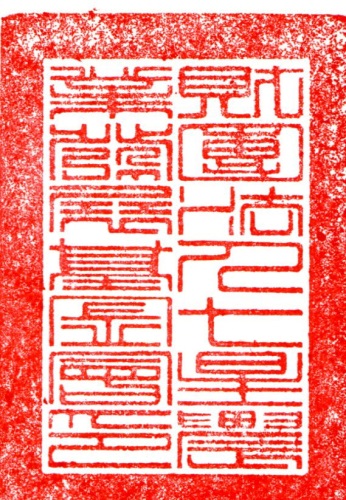 